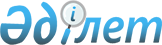 О признании утратившим силу решения Шиелийского районного маслихата от 4 октября 2018 года №29/15 "Об утверждении порядка и размера оказания социальной поддержки по приобретению топлива специалистам государственных организаций здравоохранения, социального обеспечения, образования, культуры, спорта и ветеринарии, проживающим и работающим в сельских населенных пунктах Шиелийского района"Решение Шиелийского районного маслихата Кызылординской области от 10 апреля 2019 года № 39/6. Зарегистрировано Департаментом юстиции Кызылординской области 11 апреля 2019 года № 6767
      В соответствии с пунктом 5 статьи 7 Закона Республики Казахстан от 23 января 2001 года "О местном государственном управлении и самоуправлении в Республике Казахстан" Шиелийский районный маслихат РЕШИЛ:
      1. Признать утратившим силу решение Шиелийского районного маслихата от 4 октября 2018 года № 29/15 "Об утверждении порядка и размера оказания социальной поддержки по приобретению топлива специалистам государственных организаций здравоохранения, социального обеспечения, образования, культуры, спорта и ветеринарии, проживающим и работающим в сельских населенных пунктах Шиелийского района" (зарегистрировано в Реестре государственной регистрации нормативных правовых актов за номером 6466, опубликовано эталонном контрольном банке нормативных правовых актов Республики Казахстан от 29 октября 2018 года).
      2. Настоящее решение вводится в действие со дня первого официального опубликования.
					© 2012. РГП на ПХВ «Институт законодательства и правовой информации Республики Казахстан» Министерства юстиции Республики Казахстан
				
      Председатель сессии районного
маслихата

М.Салкынбаев

      Секретарь районного маслихата 

Б.Сыздык
